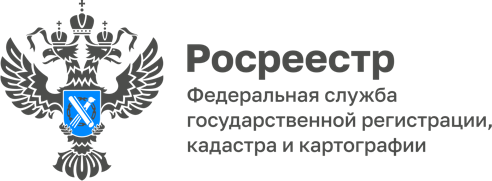 07.06.2023.Пресс-служба УправленияРосреестра по Приморскому краю+7 (423) 245-49-23, доб. 1085
25press_rosreestr@mail.ru690091, Владивосток, ул. Посьетская, д. 48ЕГРН пополняется приморскими объектами культурного значенияКоманда Управления Росреестра по Приморскому краю внесла в Единый государственный реестр недвижимости как объект культурного наследия исторически значимый комплекс - «Безымянную батарею». Жителям Владивостока это место больше известно как музей «Владивостокская крепость» на улице Батарейной, а для большинства гостей приморской столицы это обязательный пункт туристического визита.У Безымянной батареи большая и славная история. Ещё в 1862 году на сопке у Семёновского ковша был расквартирован взвод горной артиллерии и установлены гладкоствольные орудия. В 1880-1881 годах на этом месте была построена довольно мощная дерево-земляная береговая батарея, которая в самом конце 19 века была перестроена в бетонном варианте и получила вооружение из девяти 9-дюймовых береговых пушек и четырёх 57-мм скорострельных пушек Норденфельда. До наших дней сохранилась позиция главного калибра с семью пороховыми погребами и семью орудийными двориками, а также один двухорудийный блок для скорострельных пушек с пороховым погребом.Во время Великой Отечественной войны здесь стояла батарея зенитной артиллерии Тихоокеанского флота. В конце прошлого века батарею начали восстанавливать, и с 1996 года здесь расположился музей «Владивостокская крепость». В экспозиции музея находятся материалы по истории Приморья, Владивостокской крепости, береговой обороны Приморья советского периода. На внешней экспозиции представлены образцы оружия и боевой техники 1930—1990-х, инфраструктурные элементы Владивостокской крепости. С 1997 года здесь была восстановлена традиция давать полуденный сигнальный выстрел, существовавшая во Владивостоке с 1914 года.«Внесение в ЕГРН информации о статусе культурного наследия объекта очень важно: правообладатель видит ее в выписке из реестра, и в случае со зданиями это дает ему понимание, какие могут быть ограничения в процессе его эксплуатации или ремонта. В итоге это обеспечивает сохранность памятников в их исторической и архитектурной среде», – отмечает руководитель Инспекции по охране объектов культурного наследия Приморского края Владимир Осецкий.Напомним, что Росреестр утвердил и реализует федеральную дорожную карту по наполнению ЕГРН необходимыми сведениями. Одним из основных направлений реализации этого проекта является анализ и сверка данных в сведениях реестра и иных информационных ресурсов об объектах культурного наследия, о границах территорий таких объектов, об особо охраняемых природных территориях.Фото с сайта: http://kfss.ruО РосреестреФедеральная служба государственной регистрации, кадастра и картографии (Росреестр) является федеральным органом исполнительной власти, осуществляющим функции по государственной регистрации прав на недвижимое имущество и сделок с ним, по оказанию государственных услуг в сфере ведения государственного кадастра недвижимости, проведению государственного кадастрового учета недвижимого имущества, землеустройства, государственного мониторинга земель, навигационного обеспечения транспортного комплекса, а также функции по государственной кадастровой оценке, федеральному государственному надзору в области геодезии и картографии, государственному земельному надзору, надзору за деятельностью саморегулируемых организаций оценщиков, контролю деятельности саморегулируемых организаций арбитражных управляющих. Подведомственными учреждениями Росреестра являются ППК «Роскадастр» и ФГБУ «Центр геодезии, картографии и ИПД». 